C3 Questions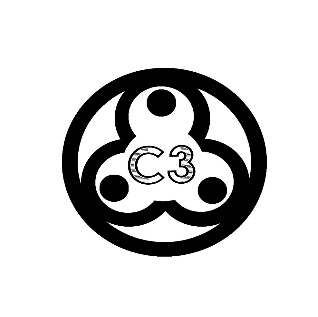 C3 exists to glorify God and edify the body by knowing and delighting in the Father through the joy and love of the Spirit and unity in the Son.Got Milk?Before the message Sunday, what kind of thoughts came to you mind when you heard the day of judgment talked about?How do you feel about that day now? Why?Where’s the Beef? The New Testament give us much more clarity then the Old Testament concerning the coming day of the Lord. Read the following passages and observe what they teach about the day of Christ:Matt 11:22-24Acts 2:20Rom 2:52 Cor 5:5Eph 4:301 Thes 5:22 Thes 2:22 Pet 2:92 Pet 3:7-12Luke 17:241 Cor 1:82 Thes 1:3-101 Cor 3:12-132 Tim 4:8How should the observations you just made about the day of the Lord effect how your daily life? (Example: Heb 10:24-25/Phil 3:17-21. 4:4-5)Are You Satisfied?How does the hope of Christ's return help me enjoy Him now?How does that expectation and joy help motivate me to show and share God with others?